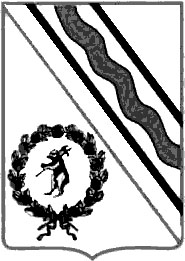 Администрация Тутаевского муниципального районаПОСТАНОВЛЕНИЕот ____________________ № ______г. ТутаевОб утверждении проекта межевания территории автомобильной дороги, расположенной отжилого дома 42 до земельного участка с к.н. 76:21:010401:81п. Молявино в городе ТутаевеЯрославской областиВ соответствии со статьями 43, 45, и 46 Градостроительного кодекса Российской Федерации, Протоколом общественных обсуждений от 08 октября 2020г. №32, Заключением от 08 октября 2020г. о результатах общественных обсуждениях по проекту постановления от 02.09.2020 №78, Администрация Тутаевского муниципального районаПОСТАНОВЛЯЕТ:	1. Утвердить прилагаемый проект межевания территории автомобильной дороги, расположенной от жилого дома 42 до земельного участка с к.н. 76:21:010401:81 п.Молявино в городе Тутаеве Ярославской области (Приложение 1).Контроль за исполнением данного постановления возложить на начальника управления архитектуры и градостроительства  Администрации Тутаевского муниципального района – главного архитектора Тутаевского муниципального района Е.Н.Касьянову.Настоящее постановление вступает в силу после его официального опубликования.Временно исполняющий полномочияГлавы Тутаевскогомуниципального района                                                                 М.К. НовиковаУтвержденопостановлением АдминистрацииТутаевского муниципального районаот _______________2020 г. №______ Проект межевания территории автомобильной дороги, расположенной отжилого дома 42 до земельного участка с к.н. 76:21:010401:81п. Молявино в городе ТутаевеЯрославской области2020 годСодержаниеОсновная частьОбщая частьПроект межевания автомобильной дороги, от жилого дома 42 до земельного участка с к.н. 76:21:010401:81 п. Молявино в городе Тутаеве Ярославской области, разработан в виде отдельного документа в соответствии с Решением от 28.03.2019 № 47-г «Об утверждении Порядка подготовки и утверждения документации по планировке территории Тутаевского муниципального района», Постановлением от 28.08.2020 № 567-п «О подготовке проекта межевания территории автомобильной дороги, расположенной от жилого дома 42 до земельного участка с к.н. 76:21:010401:81 п. Молявино в городе Тутаеве Ярославской области».При разработке использовалась следующая нормативно-правовая база:1. "Градостроительный кодекс Российской Федерации" от 29.12.2004г. №190-ФЗ (с изменениями и дополнениями);2."Лесной кодекс Российской Федерации" от 04.12.2006 N 200-ФЗ (ред. от 27.12.2018);3. "Земельный кодекс Российской Федерации" от 25.10.2001г. №136-ФЗ (с изменениями и дополнениями);4. Федеральный закон от 24.07.2007г. №221-ФЗ "О государственном кадастре недвижимости" (с изменениями и дополнениями);5. Федеральный закон от 08.11.2007 №257-ФЗ «Об автомобильных дорогах и о дорожной деятельности в Российской Федерации и о внесении изменений в отдельные законодательные акты Российской Федерации (с изменениями на 27 декабря 2018 года);6. Постановление Правительства РФ от 12.05.2017 №564 «Об утверждении Положения о составе и содержании проектов планировки территории, предусматривающих размещение одного или нескольких линейных объектов»;7. Постановление Правительства Российской Федерации от 2 сентября 2009 года №717 «О нормах отвода земель для размещения автомобильных дорог и (или) объектов дорожного сервиса»;8. Приказ Минстроя России от 25.04.2017 №740/пр «Об установлении случаев подготовки и требований к подготовке входящих в состав материалов по обоснованию проекта планировки территории схемы вертикальной планировки, инженерной подготовки и инженерной защиты территории;9. Приказ Минстроя России от 25.04.2017 №742/пр «О порядке установления и отображения красных линий, обозначающих границы территорий, занятых линейными объектами и (или) предназначенных для размещения линейных объектов»;10. Свод правил СП 42.13330.2016 "СНиП 2.07.01-89*. Градостроительство. Планировка и застройка городских и сельских поселений" (актуализированная редакция);11.Генеральный план городского поселения Тутаев Тутаевского муниципального района Ярославской области, утвержденный Решением Муниципального совета городского поселения Тутаев от 19.04.2018 г. №238;12. Правила землепользования и застройки городского поселения Тутаев, утвержденные Решением Муниципального Совета городского поселения Тутаев от 21.05.2008 №21 (в редакции решения Муниципального Совета городского поселения Тутаев от 19.12.2019 №56);13. Требования государственных стандартов, соответствующих норм, правил и иных документов.Цель разработки проекта межеванияГлавная цель настоящего проекта – подготовка материалов по проекту межевания:1.Выделение элементов планировочной структуры (территория занятая линейным объектом и (или) предназначенная для размещения линейного объекта; иных элементов);2.Установление границ территорий общего пользования, определение местоположения границ образуемого земельного участка и его формирование в кадастровом квартале 76:21:010401 с условным номером 76:21:010401:ЗУ1, как объекта государственного кадастрового учета;3.Обеспечение доступа к сформированным земельным участкам для индивидуальной жилой застройки, с помощью формирования участка для общего пользования с условным номером 76:21:010401:ЗУ 1;Для обеспечения поставленных целей необходима ориентация на решение следующих задач:1.Выявление территории, занятой линейным объектом; 2.Анализ фактического землепользования;  3.Определение в соответствии с нормативными требованиями площади земельного участка исходя из фактически сложившейся планировочной структуры района проектирования; 4.Формирование границ земельного участка с учетом обеспечения требований сложившейся системы землепользования на территории муниципального образования. 1.1.2 Результаты работы1.Определены территории, занятые линейным объектом;2.Определены объекты, функционально связанные с проектируемым линейным объектом;3.Выявлены границы земельных участков, границы зон с особыми условиями использования территории и границы зон размещения проектируемого линейного объекта;4. Установлен вид разрешенного использования земельного участка в соответствии с Правилами землепользования и застройки городского поселения Тутаев.Наименование, основные характеристики иназначение планируемого для размещения линейного объектаФормируемый земельный участок под автомобильную дорогу расположен в территориальной зоне Ж-3 (зона усадебной застройки). Зона выделена для обеспечения правовых условий формирования жилых районов из индивидуальных жилых домов, а также блокированных  жилых домов.Наименование вида разрешённого использования (код вида разрешённого использования)- земельные участки (территории) общего пользования (12.0), (размещение объектов улично-дорожной сети, автомобильных дорог и пешеходных тротуаров в границах населенных пунктов, пешеходных переходов, набережных, береговых полос водных объектов общего пользования, скверов, бульваров, площадей, проездов, малых архитектурных форм благоустройства).Образование земельного участка в данной зоне осуществляется исключительно в соответствии с утвержденным проектом межевания территории.Автомобильная дорога, расположенная от жилого дома 42 до земельного участка с к.н. 76:21:010401:81 в МКР Молявинское поле в городе Тутаеве Ярославской области, необходима для обеспечения круглосуточной связи сформированных земельных участков под строительство индивидуальной жилой застройки с территорией общего пользования и для обеспечения пропуска автотранспортных средств.Межевание территории осуществляется применительно к территории, расположение которой предусмотрено проектом в границах кадастрового квартала: 76:21:010401.Автомобильная дорога, расположенная на формируемом земельном участке с условным кадастровым номером 76:21:010401:ЗУ1, относится к категории: обычные дороги  (согласно СП 34.13330.2012 Автомобильные дороги. Актуализированная редакция СНиП 2.05.02-85* (с Изменениями N 1, 2)).Исходные данные для подготовки проекта межеванияСведения об образуемом земельном участке и его частяхКоординаты поворотных точек границобразуемого земельного участкаЗаключение о соответствии разработанной документации требованиям законодательства о градостроительной деятельности	Документация по межеванию автомобильной дороги, от жилого дома 42 до земельного участка с к.н. 76:21:010401:81 п. Молявино в городе Тутаеве Ярославской области выполнена на основании правил землепользования и застройки в соответствии с требованиями технических регламентов, нормативов градостроительного проектирования, градостроительных регламентов с учетом границ зон с особыми условиями использования территорий.	На территории образуемого земельного участка не расположены: границы территорий объектов культурного наследия, границы лесничеств, лесопарков, участковых лесничеств, лесных кварталов, лесотаксационных выделов и частей лесотаксационных выделов.	На территории образуемого земельного участка расположена зона с особыми условиями использования территории: зона охраны природных объектов, прибрежная защитная полоса; водоохранная зона.	Для проектирования, реконструкции и строительства объектов на территории, размещенной в границах водоохраной зоны необходимо руководствоваться ФЗ-74 «Водный кодекс РФ», земельным законодательством РФ и другими федеральными законами и принимаемыми в соответствии с ними законами субъектов РФ, регулирующие использование земель водного фонда. 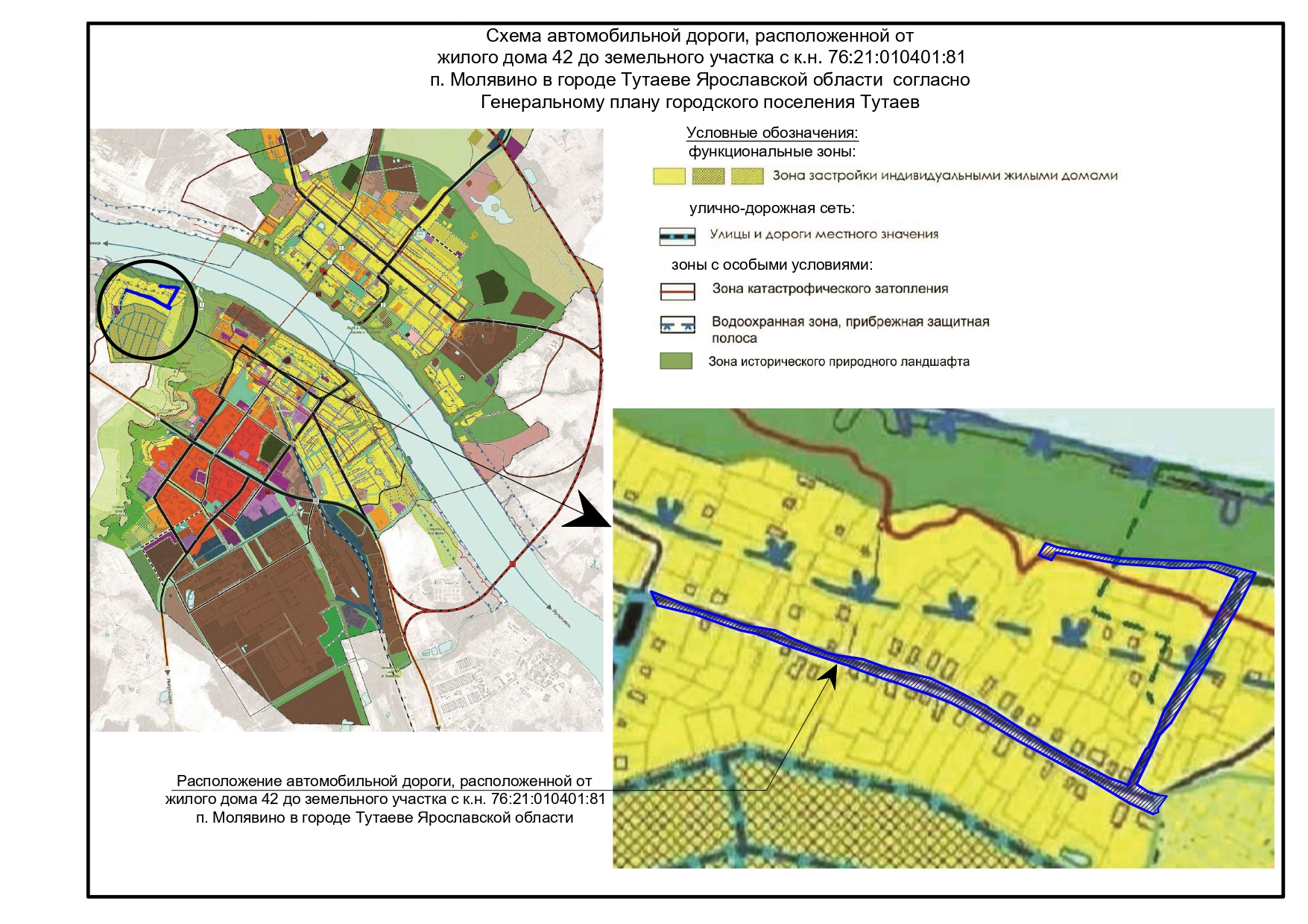 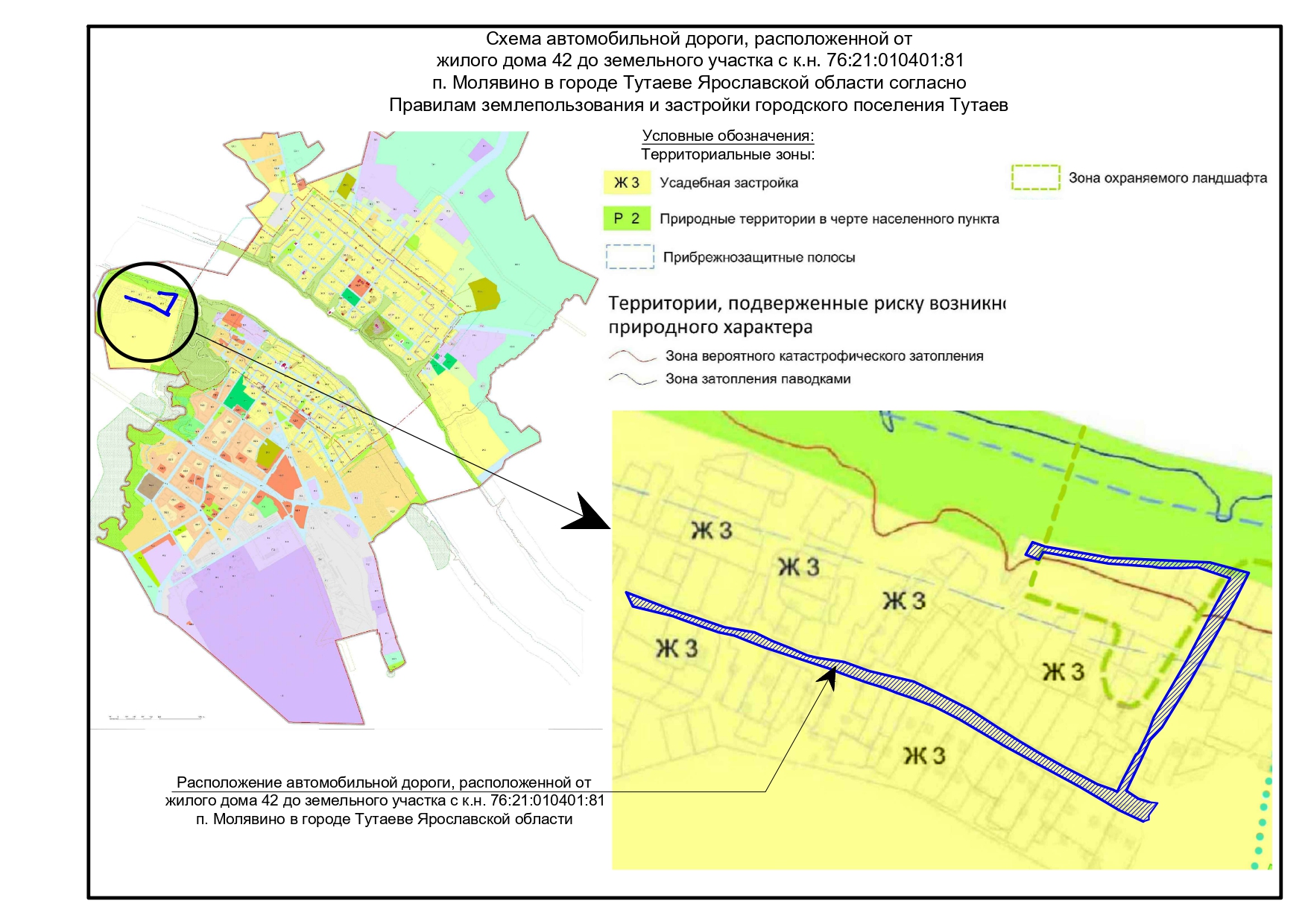 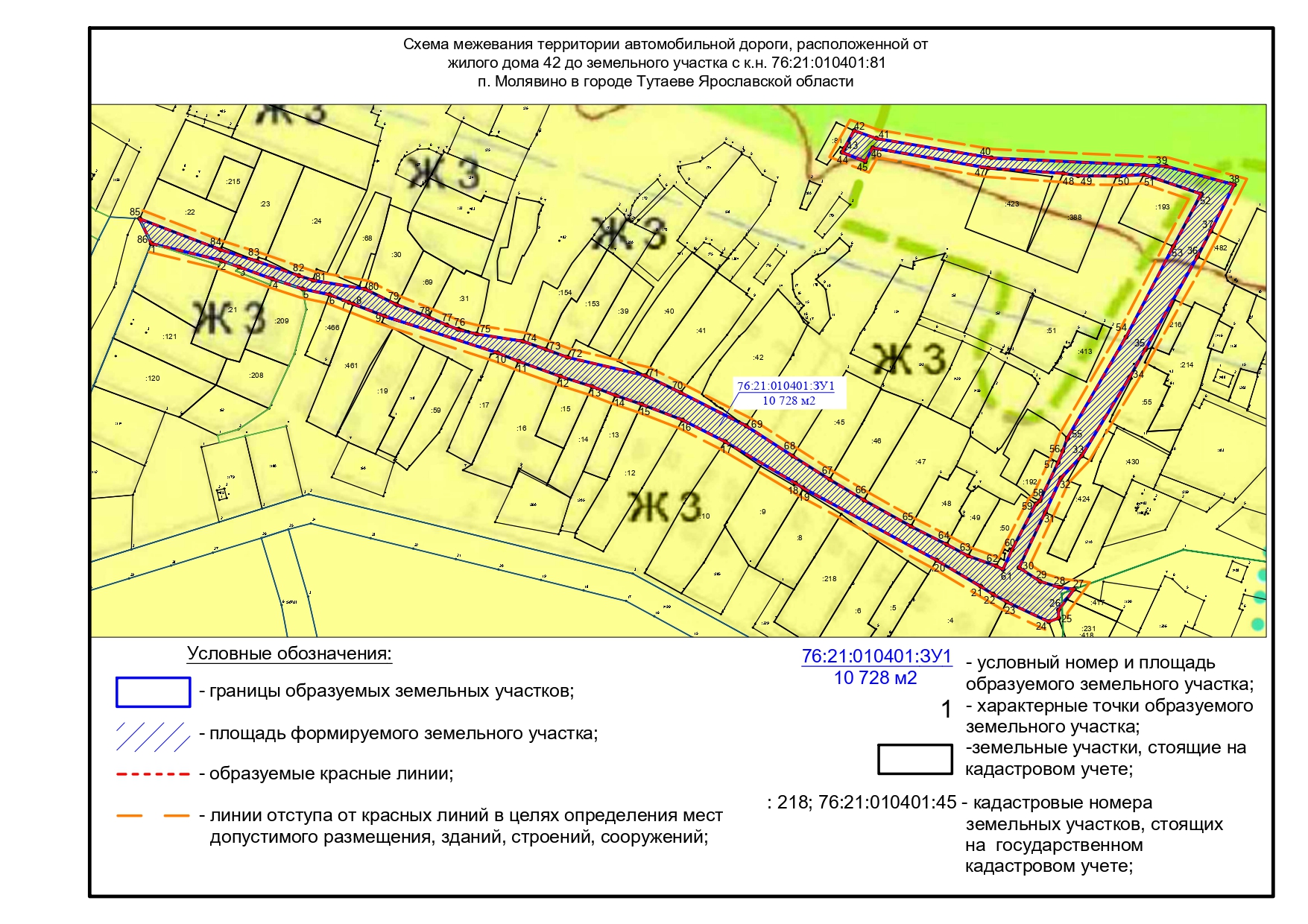 2. Материалы по обоснованию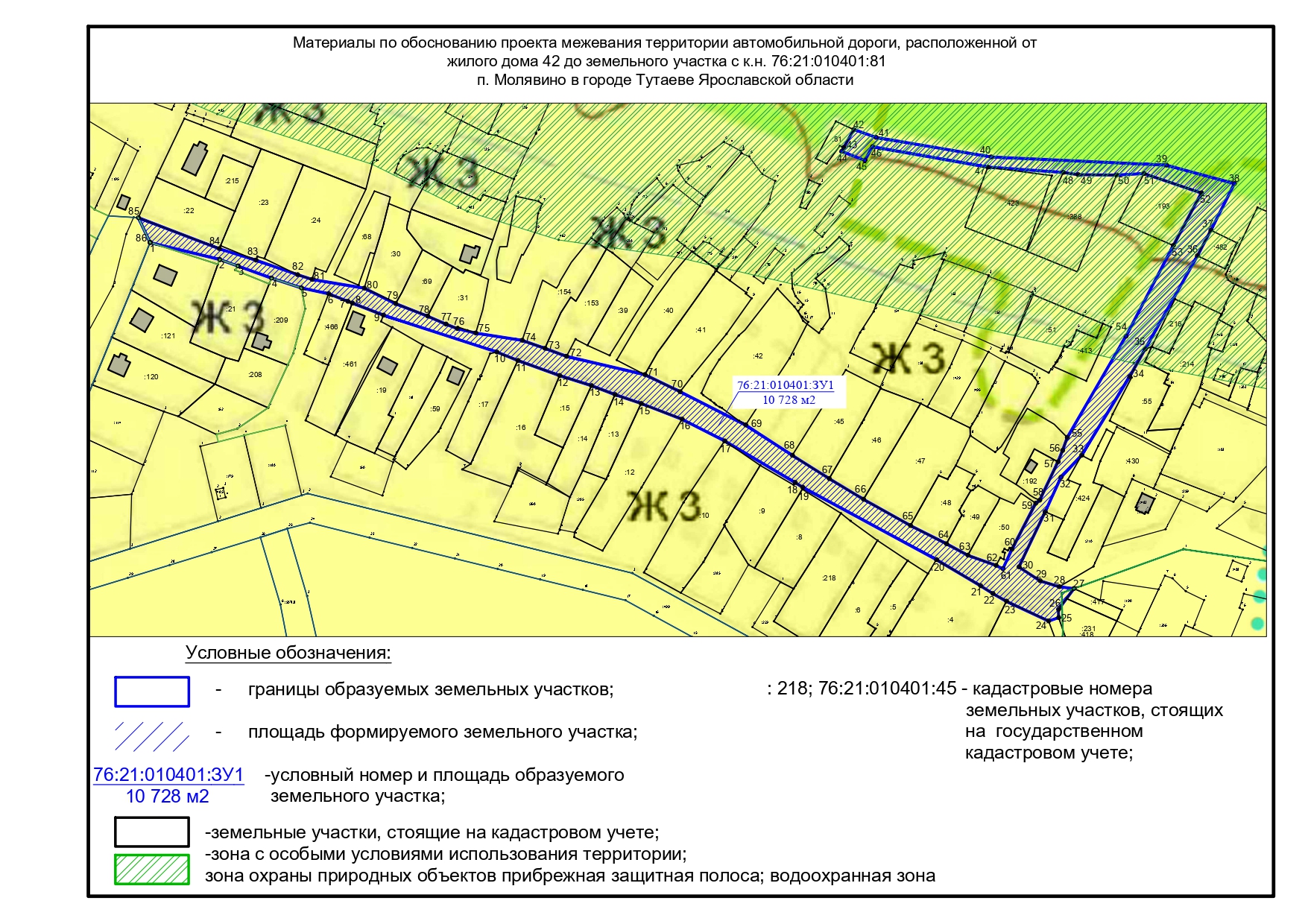 № п/пРазделы проекта межеванияНомера листов1231Основная часть31.1Общая часть41.1.1Цель разработки проекта межевания41.1.2Результаты работы51.2Наименование, основные характеристики и назначение планируемого для размещения линейного объекта51.3Исходные данные для подготовки проекта межевания61.4Сведения об образуемых земельных участках и их частях61.5Координаты поворотных точек границ образуемого земельного участка81.6Заключение о соответствии разработанной документации требованиям законодательства о градостроительной деятельности9Схема автомобильной дороги, расположенной от жилого дома 42 до земельного участка с к.н. 76:21:010401:81 п. Молявино в городе Тутаеве Ярославской области согласно Генеральному плану городского поселения Тутаев10Схема автомобильной дороги, расположенной от жилого дома 42 до земельного участка с к.н. 76:21:010401:81 п. Молявино в городе Тутаеве Ярославской области согласно Правилам землепользования и застройки городского поселения Тутаев11Схема межевания территории автомобильной дороги, расположенной от жилого дома 42 до земельного участка с к.н. 76:21:010401:81 п. Молявино в городе Тутаеве Ярославской области 122Материалы по обоснованию13Материалы по обоснованию проекта межевания территории  автомобильной дороги, расположенной от жилого дома 42 до земельного участка с к.н. 76:21:010401:81 п. Молявино в городе Тутаеве Ярославской области14№ п/пНаименование документаРеквизиты документа1231Правила землепользования и застройки городского поселения Тутаевутвержденный Решением Муниципального Совета городского поселения Тутаев от 21.05.2008 №21 (в редакции решения Муниципального Совета городского поселения Тутаев от 19.12.2019 №562Генеральный план городского поселения Тутаев Тутаевского муниципального района Ярославской областиутвержденный Решением Муниципального совета городского поселения Тутаев от 19.04.2018 г. №2383Сведения государственного кадастра недвижимости (ГКН) о земельных участках, границы которых установлены в соответствии с требованиями земельного законодательства.Список образуемых земельных участков:Список образуемых земельных участков:Список образуемых земельных участков:Список образуемых земельных участков:Список образуемых земельных участков:Список образуемых земельных участков:Список образуемых земельных участков:Список образуемых земельных участков:№ п/пНомер земельного участкаНомер сущ. кадастрового кварталаПлощадь участка в соответствии с проектом межевания, м2.Сведения о правахКатегория земельВид разрешенного использования в соответствии с проектом межеванияМесто-положение земельного участка12345678176:21: 010401:ЗУ 176:21: 01040110 714Сведения отсутствуютЗемли населенных пунктовЗемельные участки (территории) общего пользованияЯрославская область, город Тутаев, МКР Молявинское поле№ точкиКоординатыКоординаты№ точкиХYУчасток №1 (76: 21:010401:ЗУ )Участок №1 (76: 21:010401:ЗУ )Участок №1 (76: 21:010401:ЗУ )Н 1403861.791306176.312403852.191306215.963403848.391306226.434403841.541306245.42Н 5403835.891306262.546403832.651306277.967403828.31306288.938403827.31306291.59403820.41306309.210403799.421306373.7811403794.621306385.7912403786.031306409.5413403780.271306427.6814403775.171306441.0315403770.131306455.9216403761.141306479.2317403748.781306503.4718403725.11306543.5819403722.361306547.9320403681.171306624.0421403666.251306649.222403661.791306656.2523403657.411306664.0124403646.141306687.9925403648.111306693.6926403652.751306693.6227403664.621306702.4428403665.73130669429403669.081306683.0730403676.961306671.0731403708.39130668632403728130669533403740.591306706.7534403785.421306734.1335403801.111306742.9536403854.231306772.7237403868.781306780.3638403895.361306793.8239403905.841306755.0440403910.591306655.2541403921.731306589.6942403926.171306577.0943403915.951306571.3544403913.761306570.1545403908.61306583.3446403916.371306587.6747403904.761306653.4048403901.761306696.3449403900.471306704.7250403900.231306726.7851403901.111306742.3752403890.03130677553403860.131306759.0454403808.411306732.0355403750.821306698.6456403743.321306695.9357403736.881306693.3858403715.031306682.9359403713.281306680.6960403687.081306667.161403675.891306661.9362403677.881306658.0163403683.631306641.9764403690.161306629.8265403700.561306609.3466403715.51306582.6167403727.311306563.0168403740.571306542.0469403757.841306515.4370403776.791306478.1471403786.521306458.0372403796.951306413.4473403801.491306401.1474403806.071306388.275403810.211306361.7676403812.751306351.2277403815.321306344.7578403819.861306334.3879403826.991306316.180403835.821306298.3181403840.791306268.5282403843.491306260.383403851.721306236.684403858.281306215.785403875.951306169.6586403861.81306176.31